ARMENIA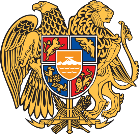 Geneva, 08 November 202241st Session of the UPR Working GroupReview of TunisiaDelivered by Mr. Henrik Yeritsyan, Second SecretaryMr. President/ Vice-President,Armenia thanks the delegation of Tunisia for the presentation of the National Report.We welcome the cooperation of Tunisia with the relevant treaty bodies and special procedures and commend its intention of incorporating the recommendations made by human rights mechanisms in its national human rights strategy. Armenia welcomes Tunisia’s accession to various regional and international instruments which promote the protection of the rights of the child. We also take note of the actions towards the economic and social empowerment of women and girls particularly in rural areas. We encourage Tunisia to continue reforms to promote gender equality by strengthening its legal framework. We call upon Tunisia to continue its efforts on the promotion of the effective integration of persons with disabilities, particularly by establishing more inclusive schools.I thank you.